БАШKОРТОСТАН  РЕСПУБЛИКАҺЫ                                           РЕСПУБЛИКА БАШКОРТОСТАН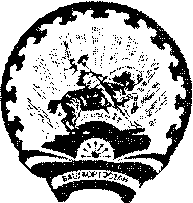                  СТӘРЛЕБАШ РАЙОНЫ                                                                              СОВЕТ     МУНИЦИПАЛЬ  РАЙОНЫНЫҢ                                                        СЕЛЬСКОГО ПОСЕЛЕНИЯ      ХӘЛЕКӘЙ АУЫЛ СОВЕТЫ			                              ХАЛИКЕЕВСКИЙ СЕЛЬСОВЕТ             АУЫЛ БИЛӘМӘҺЕ                                                                    МУНИЦИПАЛЬНОГО РАЙОНА                   СОВЕТЫ                                                                                  СТЕРЛИБАШЕВСКИЙ РАЙОН453187,  Хәлекәй  ауылы, Үзәк урамы,4                                        453187, с.Халикеево, ул.Центральная, 4тел.(34739)2-46-40, 2-46-42                                                                тел.(34739)2-46-40, 2-46-42КАРАР									РЕШЕНИЕ	«20» февраль 2023 й		 №118-11   	               «20» февраля 2023 г.Об утверждении Порядка проведения антикоррупционной экспертизынормативных правовых актов (проектов нормативных правовых актов) Совета сельского поселения Халикеевский сельсовет муниципального района Стерлибашевский район Республики Башкортостан. 	В соответствии с Федеральным законом от 25.12.2008 № 273-ФЗ «О противодействии коррупции», пунктом 3 части 1 статьи 3 Федерального закона от 17.07.2009 № 172-ФЗ «Об антикоррупционной экспертизе нормативных правовых актов и проектов нормативных правовых актов», Федеральным законом от 06.10.2003 № 131-ФЗ «Об общих принципах организации местного самоуправления в Российской Федерации», постановлением Правительства Российской Федерации от 26.02.2010 № 96 «Об антикоррупционной экспертизе нормативных правовых актов и проектов нормативных правовых актов» и Законом Республики Башкортостан от 13.07.2009 N 145-з (ред. от 07.12.2020) "О противодействии коррупции в Республике Башкортостан", Совет сельского поселения Халикеевский сельсовет муниципального района Стерлибашевский район Республики Башкортостан решил:	1. Утвердить Порядок проведения антикоррупционной экспертизы нормативных правовых актов, принимаемых Советом сельского поселения Халикеевский сельсовет муниципального района Стерлибашевский район Республики Башкортостан их проектов согласно приложению к настоящему решению.         2.Разместить настоящее решение на официальном сайте сельского поселения Халикеевский сельсовет муниципального района Стерлибашевский район Республики Башкортостан https://halikeevo.ru/.        4. Контроль за исполнением настоящего решения оставляю за собой.      Председатель Совета                                                                         Ф.С.Багаутдинов                                                                   Приложение к решению                                                                              Совета муниципального                                                                                           района Стерлибашевский район                                                                                  Республики Башкортостан                                                                               «20» февраля 2023г.№118-11Порядокпроведения антикоррупционной экспертизы муниципальных нормативных правовых актов (проектов нормативных правовых актов),принимаемых Советом муниципального района Стерлибашевский район Республики Башкортостан 1. Общие положения	1.1. Настоящим Порядком проведения антикоррупционной экспертизы муниципальных нормативных правовых актов (проектов нормативных правовых актов), принимаемых Советом муниципального района Стерлибашевский район Республики Башкортостан, и их проектов (далее – Порядок) устанавливается процедура проведения антикоррупционной экспертизы муниципальных нормативных правовых актов, принимаемых Советом муниципального района Стерлибашевский район Республики Башкортостан (далее – Совет), и их проектов.	1.2. Целью антикоррупционной экспертизы является выявление в муниципальных нормативных правовых актах и их проектах правовых норм, которые создают предпосылки и (или) повышают вероятность совершения коррупционных действий.	1.3. Задачами антикоррупционной экспертизы являются выявление и описание коррупциогенных факторов в муниципальных нормативных правовых актах и их проектах, в том числе внесение предложений и рекомендаций, направленных на устранение или ограничение действия таких факторов.	1.4. Антикоррупционная экспертиза правовых актов и их проектов проводится специалистом отдела муниципальной службы, правовой и кадровой работы Администрации муниципального района Стерлибашевский район Республики Башкортостан (по согласованию), отвечающим за правовую работу в соответствии с должностной инструкцией (далее – специалист по правовой работе).2. Виды антикоррупционной экспертизы	2.1. К видам антикоррупционной экспертизы относятся:	1) антикоррупционная экспертиза, осуществляемая при проведении правовой экспертизы проектов муниципальных нормативных правовых актов;	2) антикоррупционная экспертиза действующих муниципальных нормативных правовых актов;	3)  независимая антикоррупционная экспертиза.	2.2. В соответствии с настоящим Порядком специалист по правовой работе Администрации муниципального района Стерлибашевский район Республики Башкортостан (по согласованию) проводит антикоррупционную экспертизу, предусмотренную подпунктами 1, 2 пункта 2.1. настоящего Порядка.3. Процедура проведения антикоррупционной экспертизы муниципальных нормативных правовых актов и их проектов	3.1. Антикоррупционная экспертиза проектов муниципальных нормативных правовых актов проводится одновременно с проведением их правовой экспертизы.	3.2. Антикоррупционная экспертиза действующих муниципальных нормативных правовых актов проводится:	- при мониторинге их применения;	- при проведении их правовой экспертизы.	3.3. Антикоррупционная экспертиза не проводится в отношении отмененных или признанных утратившими силу правовых актов, а также правовых актов, в отношении которых проводилась антикоррупционная экспертиза, если в дальнейшем в эти акты не вносились изменения.	3.4. При проведении антикоррупционной экспертизы проводится анализ на наличие в муниципальных нормативных правовых актах и их проектах положений, содержащих коррупциогенные факторы, в соответствии с Методикой проведения антикоррупционной экспертизы нормативных правовых актов и проектов нормативных правовых актов, утвержденной постановлением Правительства Российской Федерации от 26 февраля 2010 года № 96 «Об антикоррупционной экспертизе нормативных правовых актов и проектов нормативных правовых актов».	3.5. Срок проведения антикоррупционной экспертизы муниципальных нормативных правовых актов, проектов муниципальных нормативных правовых актов составляет 5 (пять) рабочих дней.	3.6. Результаты антикоррупционной экспертизы отражаются в заключении, составляемом в пределах срока установленного подпунктом 3.5 настоящего Порядка.	3.7. В заключении по результатам проведения антикоррупционной экспертизы должны быть указаны выявленные в муниципальном нормативном правовом акте, проекте муниципального нормативного правового акта коррупциогенные факторы и предложены способы их устранения.	3.8. Заключение носит рекомендательный характер и подлежит обязательному рассмотрению в срок не более 3 (трех) рабочих дней со дня его получения.	3.9. Коррупциогенные факторы, выявленные при проведении антикоррупционной экспертизы проекта, устраняются разработчиками проекта. Проекты муниципального нормативного правового акта, содержащие коррупциогенные факторы, подлежат доработке и повторной антикоррупционной экспертизе.	3.10. В случае отсутствия в проекте коррупциогенных факторов по итогам проведения антикоррупционной экспертизы проект визируется специалистом по правовой работе (по согласованию) с указанием, что коррупциогенные факторы в проекте не выявлены.	3.11. При проведении мониторинга действующих нормативных правовых актов в случае обнаружения коррупциогенных факторов специалист по правовой работе (по согласованию) направляет соответствующее заключение председателю Совета для рассмотрения и принятия решения о признании утратившим силу (отмене) нормативного правового акта Совета  или внесения в него соответствующих изменений.	3.12. В случае несогласия с результатами антикоррупционной экспертизы исполнитель направляет специалисту по правовой работе (по согласованию) служебную записку с обоснованием своего несогласия, срок рассмотрения не более 2 (двух) дней.	В случае возникновения разногласий, возникающих при оценке указанных в заключении коррупциогенных факторов, решаются путем создания комиссии.	Письменно оформленные протоколы заседаний комиссии, представляются  председателю Совета  вместе с заключением по результатам проведения антикоррупционной экспертизы.	3.13. Проекты муниципальных нормативных правовых актов, содержащие коррупциогенные факторы, подлежат доработке и повторной антикоррупционной экспертизе.	Повторная антикоррупционная экспертиза проектов муниципальных нормативных правовых актов проводится в соответствии с настоящим Порядком.4. Независимая антикоррупционная экспертиза4.1. Независимая антикоррупционная экспертиза проводится юридическим и физическим лицами, аккредитованным Министерством юстиции Российской Федерации в качестве независимых экспертов антикоррупционной экспертизы нормативных правовых актов и проектов нормативных правовых актов, в соответствии с Методикой в порядке, установленном Правилами проведения антикоррупционной экспертизы нормативных правовых актов и проектов нормативных правовых актов, утвержденными постановлением Правительства Российской Федерации от 26.02.2010 № 96  (далее – Правила), в инициативном порядке за счет собственных средств.4.2. Независимыми экспертами не могут являться юридические и физические лица. принимавшие участие в подготовке проекта, а также учреждения находящиеся на территории муниципального района. 4.3. Проекты нормативных правовых актов размещаются на официальном сайте муниципального района в разделе «Проекты документов».4.4. Разработчики проекта в день направления его на согласование (визирование) заинтересованным работникам администрации также направляют работнику Совета, ответственному за размещение информации о работе Совета на сайте, заявку на размещение на сайте проекта и информационного сообщения к проекту. В информационном сообщении к проекту необходимо указать дату начала и дату окончания приема заключений по результатам независимой антикоррупционной экспертизы, а также адрес электронной почты Совета, на который необходимо предварительно направлять указанные заключения.Срок, устанавливаемый для приема заключений по результатам независимой антикоррупционной экспертизы, не может быть менее 3 рабочих дней.4.5. Работник Совета, размещающий информацию о работе Совета на сайте, в этот же день размещает на сайте проект и указанное информационное сообщение.По истечении срока проведения независимой экспертизы проект может быть удален с сайта.4.6. В отношении проектов, содержащих сведения, составляющие государственную тайну, или сведения конфиденциального характера, независимая антикоррупционная экспертиза не проводится. Такие акты не подлежат размещению на сайте.4.7. Экспертное заключение направляется независимыми экспертами в Совет по почте или курьерским способом либо в виде электронного документа.С целью соблюдения срока, установленного пунктом 4.3 настоящего Положения, во избежание ситуации, когда проект будет утвержден (принят) до поступления заключения по результатам независимой антикоррупционной экспертизы, независимые эксперты предварительно направляют свое заключение в виде электронного документа на адрес электронный почты, указанный в извещении, в пределах указанного срока. О направлении заключения в виде электронного документа независимыми экспертами указывается в сопроводительном письме с указанием адреса электронной почты, на которое направлялось заключение, и даты направления.4.8. В случае поступления заключения независимого эксперта в электронном виде работник Совета, ответственный за размещение информации о работе Совета сайте, информирует об этом разработчиков проекта и специалиста по правовой работе (по согласованию) с приложением такого заключения на бумажном носителе, а также передает им такое заключение в электронном виде.В случае не поступления заключения независимых экспертов по истечении срока, установленного для приема заключений по результатам независимой антикоррупционной экспертизы, работник Совета, ответственный за размещение информации о работе Совета на сайте, информирует об этом разработчиков проекта и специалиста по правовой работе(по согласованию).4.9. Заключение по результатам независимой антикоррупционной экспертизы носит рекомендательный характер и подлежит обязательному рассмотрению Советом в тридцатидневный срок со дня его получения.4.10. Заключение по результатам независимой антикоррупционной экспертизы подлежит рассмотрению разработчиками проекта совместно со специалистом по правовой работе(по согласованию).4.11. В случае согласия с выводами либо с частью выводов, содержащихся в заключении по результатам независимой антикоррупционной экспертизы, положения проекта, способствующие созданию условий для проявления коррупции, устраняются на стадии доработки разработчиками проекта.4.12. В случае несогласия разработчика проекта с результатами независимой антикоррупционной экспертизы вопрос выносится на рассмотрение председателю Совета. Разработчик проекта по согласованию со специалистом по правовой работе (по согласованию) в течение 2 дней с момента окончания срока, установленного для приема экспертных заключений независимой антикоррупционной экспертизы, направляет докладную записку председателю Совета  с мотивированным обоснованием своего несогласия с выводами, содержащимися в заключениях независимых экспертов, и прикладывает проект, заключения и иные необходимые документы.4.13. Председатель Совета  рассматривает поступившие материалы в течение 2 рабочих дней с момента поступления докладной записки, указанной в пункте 4.13 настоящего Порядка, и принимает одно из следующих решений:- о признании выводов или части выводов, содержащихся в заключениях по результатам независимой антикоррупционной экспертизы о наличии в проекте признаков коррупциогенности, обоснованными и направлении проекта его разработчикам для устранения коррупционных факторов;- о признании выводов, содержащихся в заключениях по результатам независимой антикоррупционной экспертизы о наличии в проекте признаков коррупциогенности, необоснованными и направлении проекта на согласование в представленной редакции.4.14. В тридцатидневный срок с момента поступления заключения от независимого эксперта разработчики проекта направляют ему мотивированный ответ, согласованный со специалистом по правовой работе(по согласованию).4.15. В случае поступления председателю Совета заключений по результатам независимой антикоррупционной экспертизы действующих нормативных правовых актов Совета, они в этот же рабочий день передаются работникам администрации, разработавшим данный правовой акт, и специалисту по правовой работе (по согласованию) для рассмотрения в порядке, установленном пунктами 4.9 – 4.13 настоящего Положения.                                                                                                   Приложение 1  к Порядку проведения антикоррупционной экспертизы муниципальных нормативных правовых актов, принимаемых Советом ЖУРНАЛРЕГИСТРАЦИИ ПРОЕКТОВ НОРМАТИВНЫХ ПРАВОВЫХ АКТОВ И НОРМАТИВНЫХ ПРАВОВЫХ АКТОВ СОВЕТА МР СТЕРЛИБАШЕВСКИЙ РАЙОН РЕСПУБЛИКИ БАШКОРТОСТАН, ПОСТУПИВШИХ ДЛЯ ПРОВЕДЕНИЯ АНТИКОРРУПЦИОННОЙ ЭКСПЕРТИЗЫПримечание: НПА – нормативный правовой акт   Приложение 2 к Порядку проведения антикоррупционной экспертизы муниципальных нормативных правовых актов, принимаемых СоветомФОРМА заключения по результатам проведения антикоррупционной экспертизыЗАКЛЮЧЕНИЕпо результатам проведения антикоррупционной экспертизы(реквизиты муниципального правового акта либо наименование проекта правового акта)Советом муниципального района Стерлибашевский район Республики Башкортостан  в соответствии с частями 3 и 4 статьи 3 Федерального закона от 17.07.2009 № 172-ФЗ «Об антикоррупционной экспертизе нормативных правовых актов и проектов нормативных правовых актов», статьей 6 Федерального закона от 25.12.2008 № 273-ФЗ «О противодействии коррупции» и Порядком проведения антикоррупционной экспертизы нормативных правовых актов Совета муниципального района Стерлибашевский район РБ их проектов _____________________________________________________________________________(реквизиты муниципального правового акта либо наименование проекта правового акта)в целях выявления в нем коррупциогенных факторов и их последующего устранения.Вариант 1:В представленном(реквизиты муниципального правового акта либо наименование проекта правового акта)коррупциогенные факторы не выявлены.Вариант 2:В представленном(реквизиты муниципального правового акта либо наименование проекта правового акта)выявлены следующие коррупциогенные факторы :1. ___________________________________________________________________________2. ___________________________________________________________________________…___________________________________________________________________________В целях устранения выявленных коррупциогенных факторов предлагается
(указывается способ устранения коррупциогенных факторов: исключение из текста документа, изложение его в другой редакции, внесение иных изменений в текст рассматриваемого документа либо в иной документ или иной способ)____________________________________1Отражаются все положения нормативного правового акта, его проекта или иного документа, в которых выявлены коррупциогенные факторы, с указанием его структурных единиц (разделов, глав, статей, частей, пунктов, подпунктов, абзацев) и соответствующих оррупциогенных факторов со ссылкой на положения методики, утвержденной постановлением Правительства Российской Федерации от 26 февраля .№ 96.Приложение 3 к Порядку проведения антикоррупционной экспертизы муниципальных нормативных правовых актов, принимаемых Советом СПРАВКАоб отсутствии экспертного заключения независимого эксперта	За время размещения на официальном сайте  муниципального района Стерлибашевский район Республики Башкортостан (https://sterlibash.bashkortostan.ru/documents/projects/) в информационно-телекоммуникационной сети «Интернет» проекта нормативного правового акта__________________________________________________________________(название нормативного правового акта)«____»____________20___ г. по «_______»_______________20___г.заключения независимых экспертов по результатам его антикоррупционной экспертизы не поступили._________________________________________________________________   (наименование должности)				(подпись)		(инициалы, фамилия)№п/пДата поступленияпроекта НПА (НПА)Вид и наименование проекта НПА (НПА)Должностное лицо, вносящее проект НПАДата проведения антикоррупционной экспертизы проекта НПА (НПА)Результат антикоррупционной экспертизыПримечание Председателю Совета  _____________________________________________________(Ф.И.О.)_____________________________________________________(Ф.И.О., должность работника Администрации)(наименование должности)(подпись)(инициалы, фамилия)